Université d’été ClimACTES 2020	Formulaire de candidatureBonjour,Si vous êtes convaincu(e)s que l’emballement climatique représente une menace pour les conditions de vie de l’humanité, des générations futures et du vivant en général,Si vous pensez que le système économique dans lequel nous vivons doit changer pour rétablir la qualité de notre environnement et la justice sociale,Si vous partagez la passion de l’action et êtes prêt(e)s à relever ces défis en participant à des projets concrets et ambitieux sur le terrain,Alors, inscrivez-vous à l’Université d’été ClimACTES !Vous rencontrerez des spécialistes des problématiques liées au réchauffement climatique, ainsi que de nombreux acteurs de terrain qui partageront avec vous leur expérience concrète.Vous y mettrez votre dynamisme, votre créativité et votre engagement, pour concevoir et créer des projets concrets de réduction des émissions de gaz à effet de serre, des dégradations de l’environnement et des inégalités sociales.Complétez le questionnaire en mettant l’accent sur vos motivations. Bon vent à vous avec ClimACTES 2020 !A très bientôt !	L’équipe ClimACTESInformations personnellesPrésentation et MotivationChoix des projetsDroits d’inscriptionRemarques préliminairesAttention : date limite d’inscription : 15 avril – Nombre de places limité à 100 !Les frais d’inscription s’élèvent à 450 €. Ils comprennent la participation aux cours, aux ateliers et aux visites en extérieur mais également les repas et l’hébergement (« pension complète » ). Dans le formulaire d’inscription, il vous sera demandé de choisir 3 projets parmi les 9 proposés, dans lesquels vous pensez pouvoir vous investir selon vos désirs mais également vos compétences et vos points forts. Le projet 10 sera réservé prioritairement aux résidents de la Région Ile-de-France, ou de la France métropolitaine.Un seul sera retenu pour déterminer le groupe dont vous ferez partie. Pensez qu’un projet concret doit naître de cette expérience et que le délai est court. Il faut donc être efficace et performant, avant tout.Les problèmes financiers ne peuvent en aucun cas être un frein à votre candidature. N’hésitez pas à nous faire part de vos difficultés.Afin de respecter les règles du Règlement Général de Protection des Données (RGPD), aucune information fournie dans ce document ne sera utilisée à d’autres fins que pour l’organisation de ClimACTES 2020 et suivants.1. Informations personnellesInsérer photo d’identitéMutualité dont vous dépendez et numéro d’affiliéNuméro de compte bancaire au départ duquel le paiement de votre minerval sera effectué : 	Diplômes et formationsEnseignement secondaire/orientation :Enseignement supérieur ou autre formation :Activités professionnelles et/ou bénévoles2. Présentation et motivation (ces informations serviront à la constitution des groupes « projets »)3. Choix des projets auxquels vous souhaitez prendre partNous vous demandons de sélectionner les 3 projets dans lesquels vous souhaiteriez vous investir et pour lesquels vous pensez pouvoir contribuer le plus efficacement. Indiquez la case correspondant aux projets de votre choix de 1 à 3 par ordre de préférence (1 étant votre premier choix). Un seul sera retenu pour déterminer le groupe dont vous ferez partie. Nous vous rappelons que la description de chaque projet est reprise sur notre site (climates.org). Le projet 10 sera réservé prioritairement aux résidents de la Région Ile-de-France, ou de la France métropolitaine.	Projet 1. Energies renouvelables	Objectif : Produire l’électricité nécessaire pour alimenter 20 000 ménages supplémentaires chaque année à partir d’énergies renouvelables (hors photovoltaïque)  	Projet 2. Solaire	Objectif : Produire l’électricité nécessaire pour alimenter 20 000 ménages supplémentaires chaque année à partir d’énergie renouvelable photovoltaïque 	Projet 3. Habitat 	Objectif : Isoler 20 000 maisons en 10 ans 	Projet 4. Reforestation 	Objectif : Planter 1 000 000 arbres par an 	Projet 5. Mobilité 	Objectif : Économiser 5 000 000 de litres de carburant par an 	Projet 6. Alimentation	Objectif : Eviter 10 000 000 de repas carnés par an 	Projet 7. Finance soutenable 	Objectif : Faire cesser les investissements des organismes financiers belges dans les énergies fossiles 	Projet 8. Education	Objectif : Intégrer une formation sur le réchauffement climatique dans les filières d’enseignement	Projet 9. Incubateur	Objectif : Créer une structure financière pérenne pour les universités d'été	Projet 10. Essaimage	Objectif : Créer une université d’été 2021 en Ile-de-France4. Informations pratiquesLogementPour permettre à chaque participant de vivre l’expérience de vie en groupe la plus intense possible, nous avons choisi d’organiser ClimACTES sur le campus universitaire du Sart Tilman (ULiège) en résidentiel. Les participants seront logés à la résidence universitaire.La résidence est composée de blocs de 8 chambres disposées autour d’un espace de repas commun. Les chambres sont pourvues de douches communes pour deux chambres. Vous disposez également d’une kitchenette commune mais il n’y a pas de matériel de cuisine disponible. La literie est fournie mais pas les serviettes de bain.La résidence universitaire n’est pas connectée au wifi. Nous vous conseillons donc de vous munir d’un câble Ethernet (également disponible à la réception de la résidence pour un montant de 5 €).Si vous vous inscrivez à plusieurs et que vous souhaitez être logés dans le même bloc, veuillez mentionner ci-dessous le(s) nom(s) et prénom(s) de vos amis.Problème de mobilité dont nous devrions tenir compte (en quelques mots) :Problème de santé dont nous devrions tenir compte (en quelques mots) : Si pour des raisons impérieuses, il vous était impossible de loger pendant cette quinzaine à la résidence, e Nous nous efforcerons de trouver une alternative.RepasTous les repas seront servis aux Restaurants Universitaires. A chaque repas, les plats végétariens seront disponibles. Les Restaurants Universitaires travaillent un maximum avec des produits locaux en circuits courts.Restrictions alimentaires dont nous devrions tenir compte (en quelques mots) :5. Droits d’inscriptionLes droits d’inscription s’élèvent à 450 euros. Ils comprennent la participation aux travaux de la quinzaine, les visites d’entreprise, le logement et les repas et les activités « festives ».Un montant de 50 € doit être versé au moment de l’introduction de votre dossier de candidature. Si votre dossier est accepté, un acompte supplémentaire de 100 € vous sera demandé ; le solde, soit 300 €, devra nous parvenir pour le 5 mai 2020 au plus tard.Si votre candidature n’est pas acceptée, les 50 € vous seront reversés immédiatement.Si vous avez des difficultés de paiement : décrivez-nous votre situation financière (étudiant, étudiant boursier, demandeur d’emploi, chômeur, …). Un comité examinera votre dossier et tentera de trouver une solution.Numéro de compte : BE26 7320 5266 8829, avec la mention «Nom, Prénom, Inscription 1, 2 ou 3 (en fonction du versement concerné : 1 pour Acompte 1 au dépôt du dossier de candidature, 2 pour Acompte 2 à l’acceptation de votre inscription, 3 pour le solde).ClimACTES  a l’intention de lancer avant l’été un crowdfunding dont les revenus seront affectés en priorité à la diminution du montant de l'inscription. Le succès de ce crowdfunding dépendra grandement de votre participation active à la promotion de votre Université d’été.*****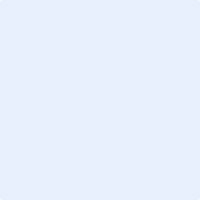 